Publicado en Barcelona el 23/11/2021 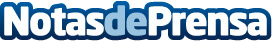 Un estudio científico de Institut Marquès demuestra que la pasión por el fútbol empieza antes de nacerEl 85% de los fetos se activan al escuchar un himno futbolístico: se despiertan, mueven la boca y sacan la lengua cuando oyen esta música en el interior del vientre materno. Todos los futuros bebés reaccionan de forma parecida independientemente del himno que estén escuchando. Cada vez más mujeres eligen el himno de su equipo preferido para estimular al feto durante su embarazoDatos de contacto:Institut Marquès+34 93 285 82 16  Nota de prensa publicada en: https://www.notasdeprensa.es/un-estudio-cientifico-de-institut-marques_1 Categorias: Nacional Medicina Fútbol Sociedad Madrid Cataluña Infantil Otras ciencias http://www.notasdeprensa.es